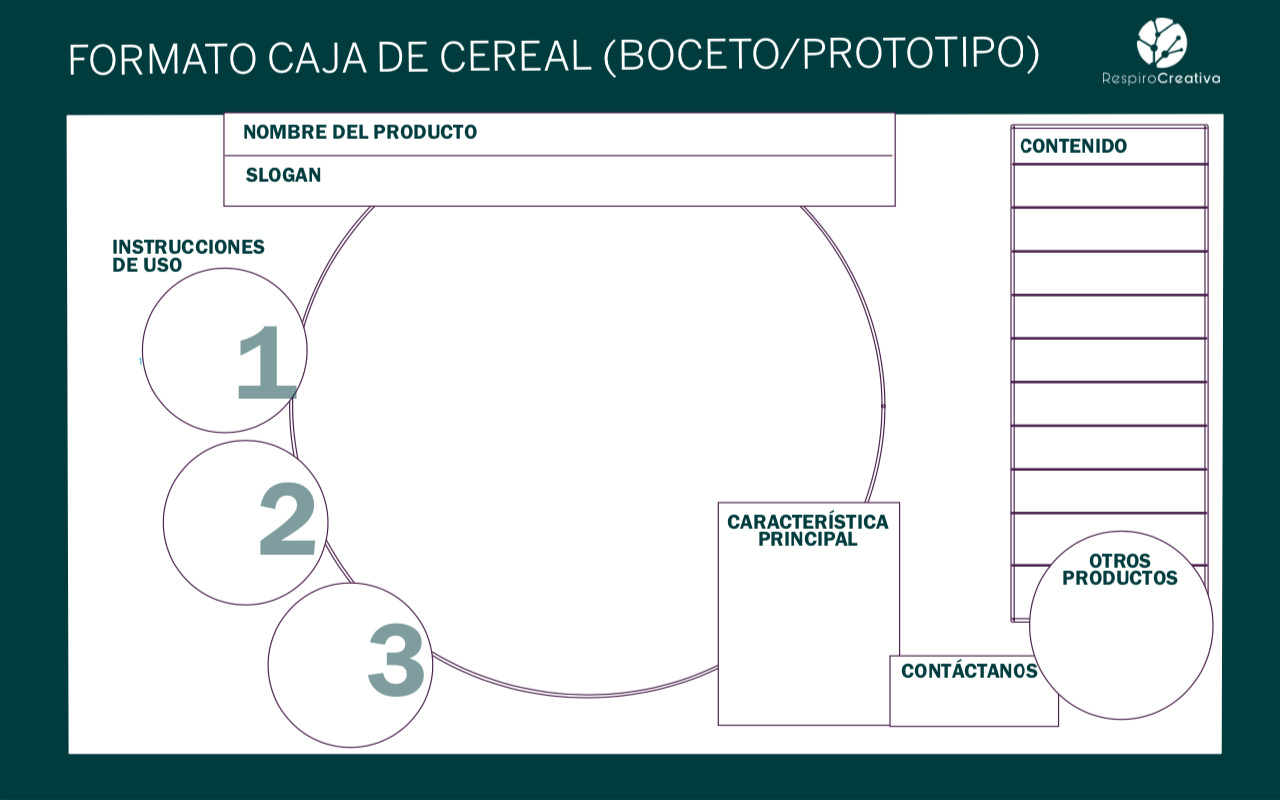 Boceto / prototipo del proyecto.Enseñame a enseñarme.Plataforma audiovisual la cual cuenta con diferentes opciones de interacción del usuario. Dependiendo a las necesidades de la persona que accede a la plataforma. Sea persona nativa digital. (Que cuenta con conocimientos del ámbito digital) - Ausente o no nativo Digital. (Que tiene muy poco conocimiento o no conoce sobre el ámbito digital).Si la persona es nativa digitalmente y desea compartir sus conocimientos en la plataforma. Podrá encontrar herramientas que le permitan transmitir la información de una manera fácil e interactiva. Con plantillas, imágenes y herramientas visuales que ayudarán a una mejor transmisión de la información.Esto con el fin de que las personas que conocen de este aspecto digital puedan compartir sus conocimientos a personas que no saben acceder y necesitan adaptarse a la globalización.Si la persona no sabe o cuenta con muy poco conocimiento del mundo digital. Podrá utilizar la plataforma como punto de partida en la inclusión de conocimientos que le permitirán comprender cómo funciona las diferentes herramientas digitales, para que están diseñadas y en qué casos podría utilizarla.Esto con el fin de que personas que quieran y necesiten acceder al mundo digital cuenten con las herramientas que les brindarán el conocimiento necesario para acceder a las plataformas y diferentes herramientas virtuales.